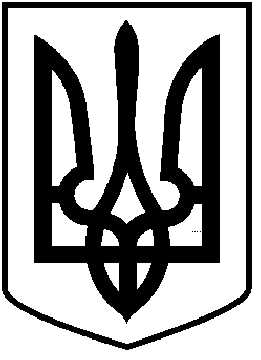                                   ЧОРТКІВСЬКА  МІСЬКА  РАДА_________________ СЕСІЯ ВОСЬМОГО СКЛИКАННЯРІШЕННЯ              __ квітня 2022 року                                                                               №  м. ЧортківПро внесення змін в рішення міської ради від 4 лютого 2022 року № 988 «Про надання дозволу Чортківській міській раді на розроблення детального плану території для будівництва науково-дослідної лабораторії                     по вул. Ягільницька, м. Чортків, Тернопільська обл.»Розглянувши заяву ТзОВ «Укравіт Агро» про внесення змін до рішення Чортківської міської ради, відповідно до статті 8, 10, 16, 19, 24 Закону України «Про регулювання містобудівної діяльності», статті 12 Закону України «Про основи містобудування», керуючись статтею 26 Закону України «Про місцеве самоврядування в Україні», міська рада ВИРІШИЛА:1. Внести зміни в рішення Чортківської міської ради від 4 лютого            2022 року № 988 «Про надання дозволу Чортківській міській раді на розроблення детального плану території для будівництва науково-дослідної лабораторії по вул. Ягільницька, м. Чортків, Тернопільська обл.», а саме в пункт 1 та викласти його в наступній редакції:1.1. Надати дозвіл на розроблення детального плану території для розміщення регіонального сервісного центру ТзОВ «Укравіт Агро»                    по вул. Ягільницька, м. Чортків, Тернопільська обл. (далі – Детальний план території), відповідно до державних будівельних та інших норм, стандартів і правил.2. Копію рішення направити у відділ архітектури та містобудівного кадастру управління комунального господарства, архітектури та капітального будівництва міської ради, заявнику.3. Контроль за виконанням цього рішення покласти на постійну комісію з питань містобудування, земельних відносин, екології міської ради. Міський голова                                                         Володимир  ШМАТЬКО Зазуляк А.І.Дзиндра Я.П.Грещук В.С.